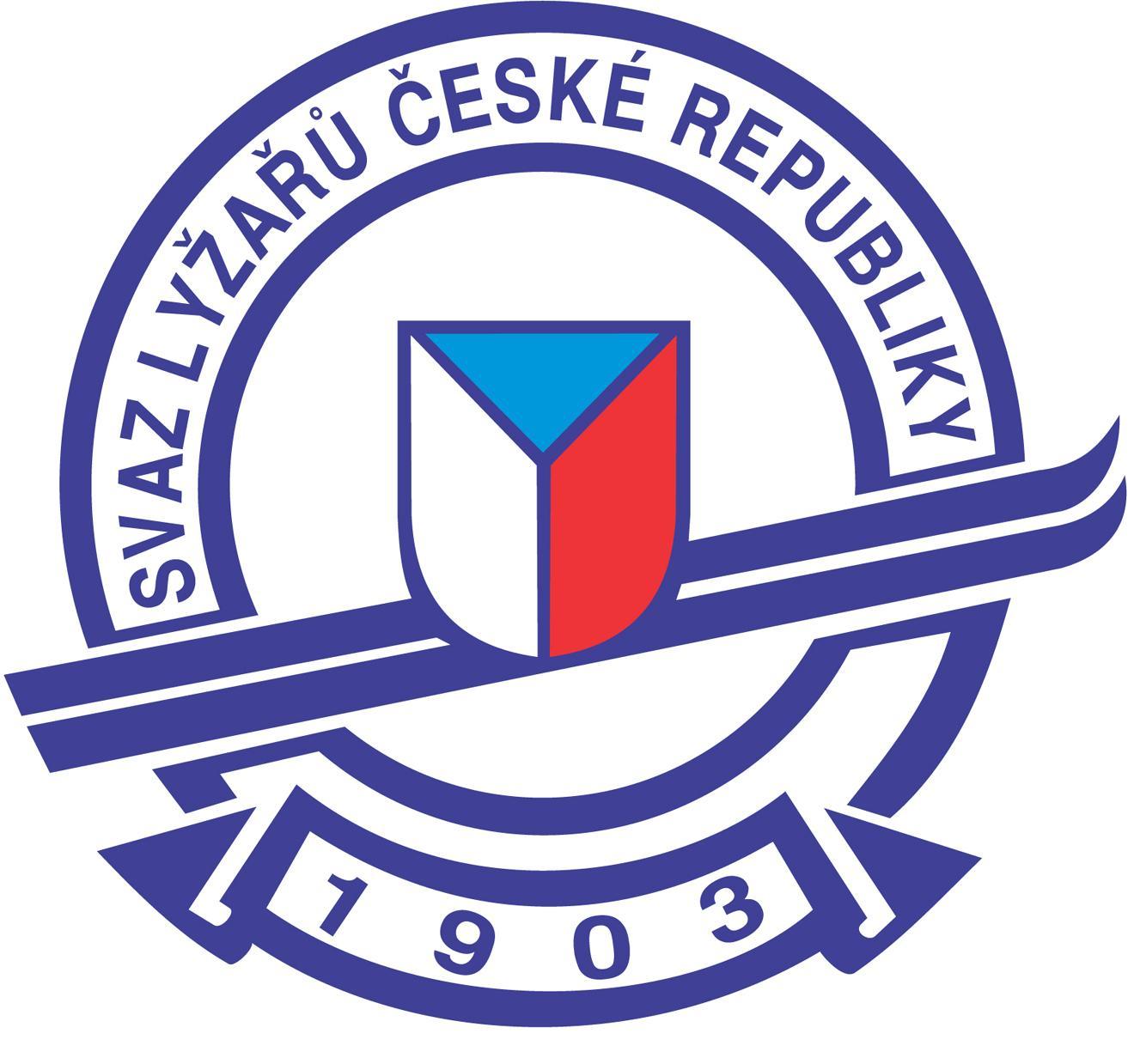 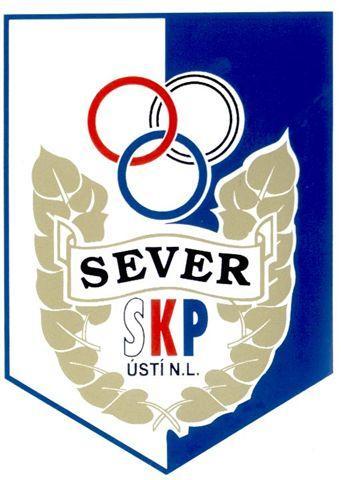 Sportovní klub policie Sever Ústí nad Labem, z. s.oddíl běžeckého lyžovánípořádá z pověření KSL Ústeckého kraje1. ročníkVelké ceny SPOLCHEMIE v běhu na kolečkových lyžíchjako krajský přebor a veřejný závod v běhu na kolečkových lyžích (KL)a kolečkových bruslích (KB) volnou technikou			Termín:	sobota 24. října 2020     			Místo:		běžecký areál Ski centrum Adolfov					trasa: silnice 2487 Krásný Les - AdolfovPořad závodu:	mladší žactvo – start v 11:00 hod., dále po kategoriích dle rozpisu, starty hromadnéPřihlášky:	členové SLČR do St 21.10.2020 on-line na webu SLČR	nečlenové SLČR do St 21.10.2020 na e-mail: info@lyzebehul.cz	případně na místě v den závodu do 10:00 hodin za startovné +20,- Kč 	Oddíly ručí za zdravotní způsobilost závodníků.Podmínky účasti:	účastníci závodu jsou povinni po celou dobu závodu používat přilbu a ochranné brýle.Používají se pouze černá gumová kolečka do průměru 100 mm s označením 2 nebo 3, někdy jako M - medium nebo S – slow. Kolečka s číslem 1 nebo F - fast jsou zakázaná!Prezentace:	9:00 – 10:00 hod v místě cíle (Ski centrum Adolfov - Dřevák)Startovné:	50,- Kč za přihlášeného závodníkaObčerstvení:	čaj a sušenky v prostoru cíleZdrav. zajištění:	MUDr. Markéta Dandová Vyhlášení výsledků:	30 min. po dojetí posledního závodníkaZdeněk Smrž v.r.						Hana Suchánková v.r.předseda org. výboru						ředitelka závoduPartneři a sponzoři: 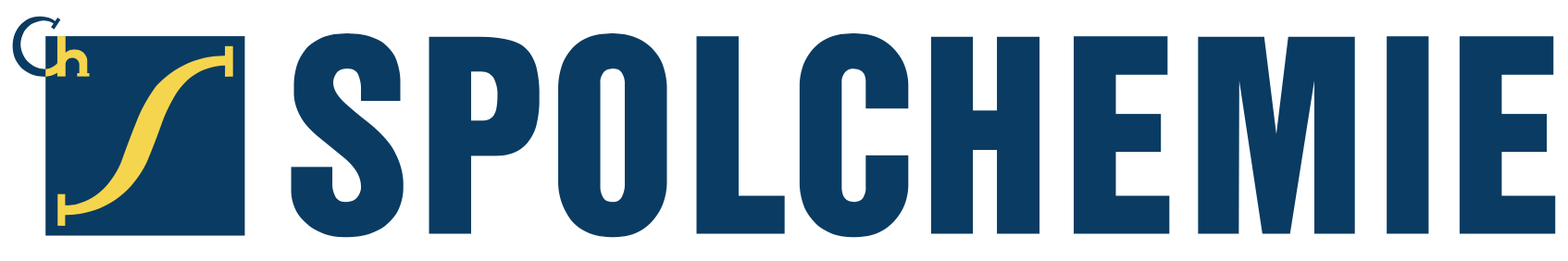 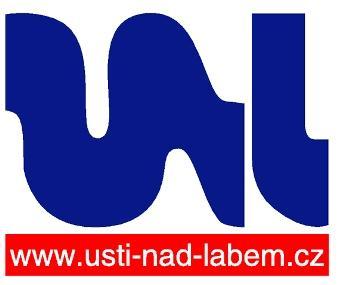 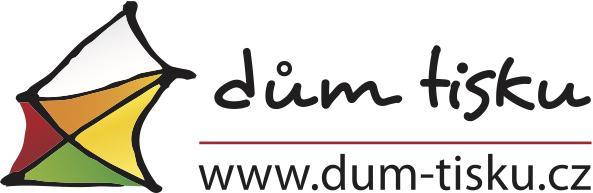 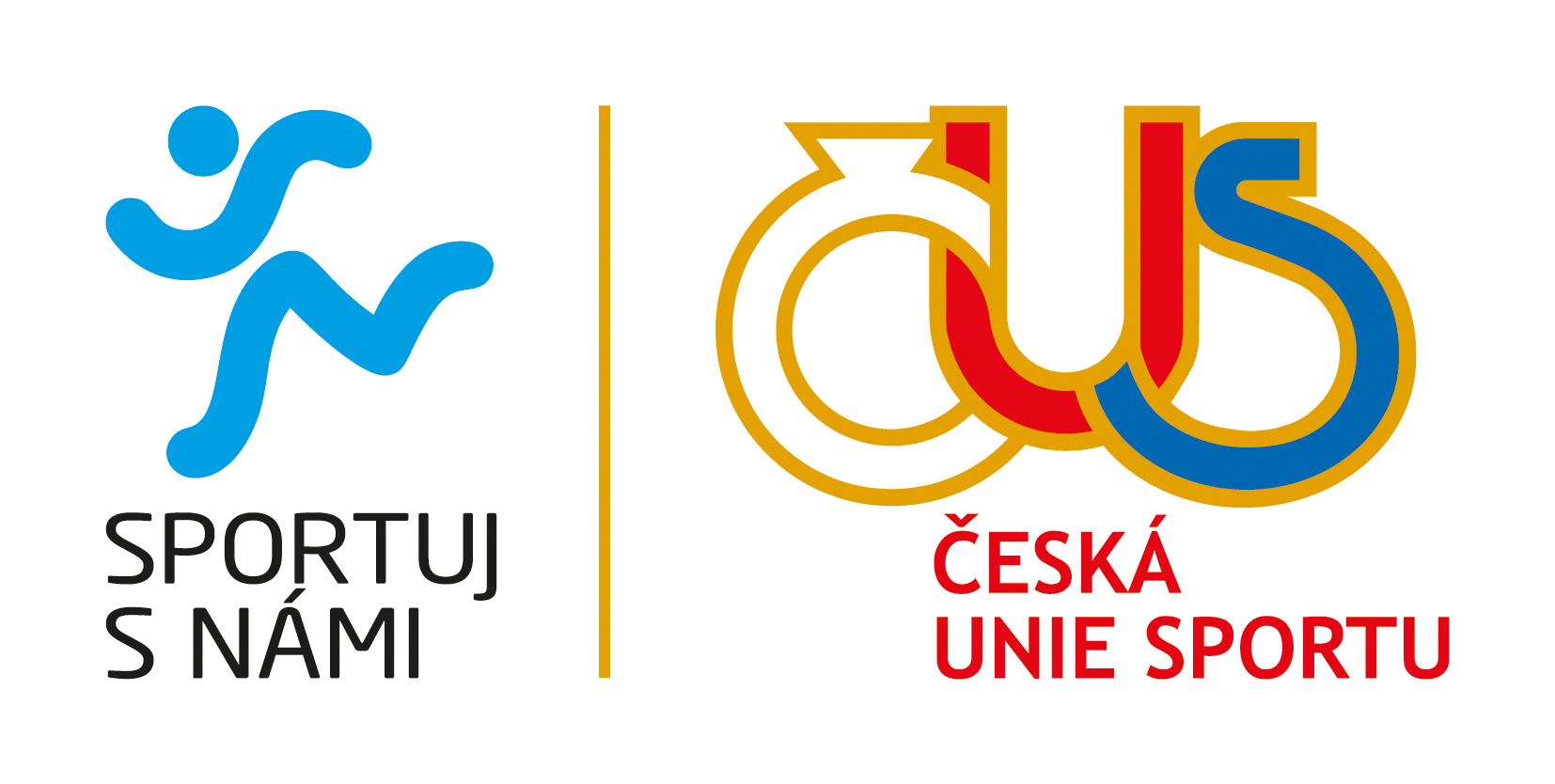 Kategorie:roč.nar.traťk. lyže/bruslemladší žactvo09 - 102 kmKBstarší žactvo07 - 083 kmKB/KLžac.U15 + dor.U1606 - 053 kmKLstarší dorost U1803 - 044 kmKLmuži a ženy02 a starší4 kmKL